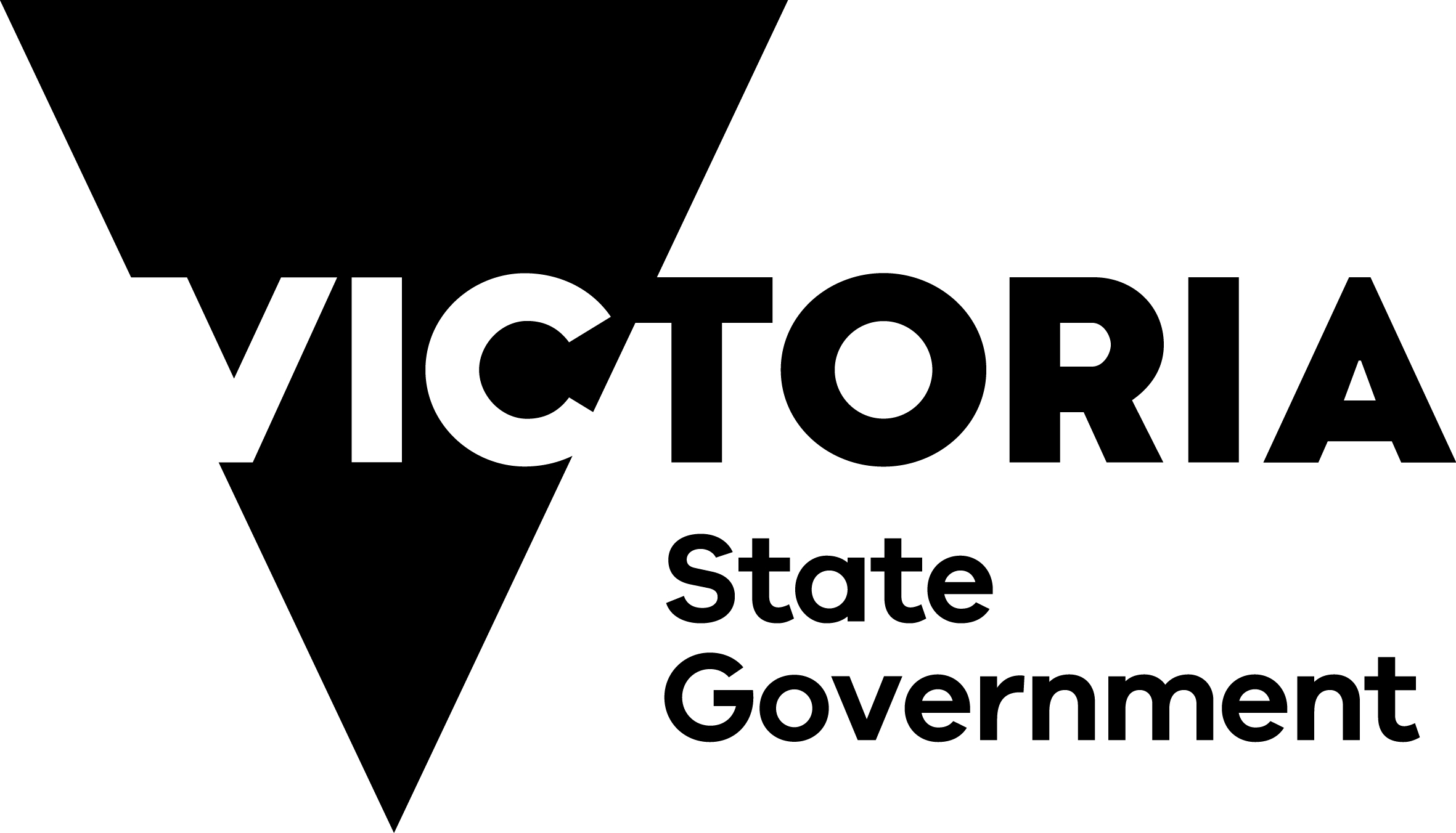 Sustainable Hunting Action Plan 2021‑2024 Implementation Guide Customer Service Centre 136 186djpr.vic.gov.au/game-huntingIntroductionThe Sustainable Hunting Action Plan 2021–2024 (the plan) builds on the success of the 2016–2020 plan to grow the economic, environmental and social benefits of responsible sustainable and safe hunting in Victoria.This Implementation Guide is to be used in conjunction with the plan and sets out the actions, responsibilities, governance arrangements and anticipated completion dates required for its implementation.Governance and ResponsibilitiesA key objective of the plan is to strengthen collaboration and partnerships between government, agencies, Traditional Owners, hunters and the community to continue to grow sustainable and responsible hunting.The plan was developed through consultation with key stakeholders, and DJPR will lead the implementation of the plan in consultation with key delivery partners including the Game Management Authority (GMA), the Department of Environment, Land, Water and Planning (DELWP) and Parks Victoria. The tables shown below specify the actions each department and agency is responsible for implementing. Progress will be communicated on the Sustainable Hunting Action Plan website. Those departments and agencies listed as secondary may still be responsible for implementing the action, or parts of the action, to assist the primary department or agency.The Department of Jobs, Precincts and Regions (DJPR) will evaluate the plan’s effectiveness and implementation following its conclusion in 2024.Objective 1 – Informing and educating huntersObjective 2 – Collaborating and partneringObjective 3 – Monitoring and researchActionResponsible Agency – DJPRResponsible Agency – GMAResponsible Agency – DELWPResponsible Agency – Parks Vic.Expected Completion Date1.1 Provide better access to information – by delivering practical enhancements to the More to Explore app to help improve knowledge about hunting locations.SecondarySecondaryPrimarySecondaryApp enhancements completed by June 20241.2 Educate and train new hunters – by developing a new online firearm safety education module.SecondaryPrimarySecondarySecondaryModule available August 20221.2 Educate and train new hunters – by starting introductory education sessions for new or aspiring game hunters.SecondaryPrimarySecondarySecondarySessions available by February 20231.3 Enhance hunter education – by developing online video learning modules for game hunters wanting to increase their knowledge of hunting laws, responsible hunting methods and firearm safety.SecondaryPrimarySecondarySecondaryModules available September 20221.4 Improved animal welfare – by establishing a working group responsible for developing and implementing a wounding reduction action plan for waterfowl and quail in Victoria.SecondaryPrimarySecondarySecondaryWaterfowl wounding reduction plan released August 2022Stubble Quail wounding reduction plan released December 20231.4 Improved animal welfare – by developing a wounding reduction action plan for deer.SecondaryPrimarySecondarySecondaryDeer wounding reduction action plan released June 2024ActionResponsible Agency – DJPRResponsible Agency – GMAResponsible Agency – DELWPResponsible Agency – Parks Vic.Completion Date2.1 Monitor social and economic benefits – by continuing a study to determine the contribution of hunting to the economy. Studies took place in 2013, 2019 and a further study will be undertaken in 2024.PrimarySecondarySecondarySecondaryStudy published 
by June 20242.2 Partner with the community to promote safe, responsible and sustainable hunting – through a new grant program which will promote innovative new projects that align with the plan. It is expected that the grant program will include opportunities for:regional and tourism eventshabitat restoration and conservation projectseducation and research.PrimarySecondarySecondarySecondaryGrant program opens 20222.3 Partner with Traditional Owners – by working with Traditional Owners to deliver the Traditional Owner Game Management Strategy (TOGMS) that will build their participation in hunting, land management and conservation.PrimarySecondarySecondarySecondaryImplementation plan completed by June 2022Ongoing implementation from July 2022ActionResponsible Agency – DJPRResponsible Agency – GMAResponsible Agency – DELWPResponsible Agency – Parks Vic.Completion Date3.1 Undertake research, monitoring and evaluation – by monitoring to measure the success of the Waterfowl Wounding Reduction Action Plan.SecondaryPrimarySecondarySecondaryOngoing program, report published by November each year3.1 Undertake research, monitoring and evaluation – by ongoing quail abundance surveying to monitor population trends and ensure the sustainability of quail hunting.SecondaryPrimarySecondarySecondaryOngoing monitoring program commences January 2022Report published 
July 20223.1 Undertake research, monitoring and evaluation – by repeating the hog deer abundance and distribution study.SecondaryPrimarySecondarySecondarySurvey commences November  2022Report published by June 20233.1 Undertake research, monitoring and evaluation – by conducting deer research that determines the contribution of different types of recreational hunting as a deer control tool both 
for initial and ongoing deer reduction programs.SecondaryPrimarySecondarySecondaryAgreed research scope July 2022Research design and planning June 2023Surveys undertaken November 2023 and November 2024Report published 
June 20253.2 Develop a game duck adaptive harvest management framework and strategy – continue this important work by engaging technical experts to provide guidance on the identification of sustainable levels of harvest for reference during development of the harvest framework and strategy in consultation with key stakeholders.PrimarySecondarySecondarySecondaryTechnical experts engaged 2022Development of harvest framework and harvest strategy by December 2023